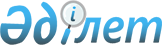 О внесении изменений и дополнений в решение сессии областного маслихата
от 29 декабря 2009 года № 20/7 "О ставках платы за лесные пользования 
в государственном лесном фонде и особо охраняемых природных территориях
по Северо-Казахстанской области на 2010-2012 годы"
					
			Утративший силу
			
			
		
					Решение маслихата Северо-Казахстанской области от 15 марта 2011 года N 32/14. Зарегистрировано Департаментом юстиции Северо-Казахстанской области 1 апреля 2011 года N 1772. Утратило силу (письмо маслихата  Северо-Казахстанской области от 10 апреля 2013 года N 01.20/126)

      Сноска. Утратило силу (письмо маслихата  Северо-Казахстанской области от 10.04.2013 N 01.20/126)      В соответствии с пунктом 1 статьи 506 Кодекса Республики Казахстан «О налогах и других обязательных платежах в бюджет» от 10 декабря 2008 года № 99-ІV и со статьей 14 Лесного Кодекса Республики Казахстан от 8 июля 2003 года № 477, пунктом 5 статьи 6 Закона Республики Казахстан «О местном государственном управлении и самоуправлении в Республике Казахстан» от 23 января 2001 года № 148 областной маслихат РЕШИЛ:



      1. Внести в решение сессии областного маслихата от 29 декабря 2009 года № 20/7 «О ставках платы за лесные пользования в государственном лесном фонде и особо охраняемых природных территориях по Северо-Казахстанской области на 2010-2012 годы» (зарегистрировано в Реестре государственной регистрации 20 января 2010 года № 1737, опубликовано в газетах «Солтүстік Қазақстан» от 30 января 2010 года, «Северный Казахстан» от 30 января 2010 года) следующие изменения и дополнения:

      преамбулу решения после слов «...со статьей 14 Лесного Кодекса Республики Казахстан от 8 июля 2003 года № 477» дополнить словами «Правил побочных лесных пользований в Республике Казахстан от 26 ноября 2010 года № 730»;

      пункт 1 после слов «...природных территориях» дополнить словами «для лесопользователей на основании лесного билета выдаваемого государственным лесовладельцем»;

      пункты 4.9, 4.10, 4.11, 4.11.1, 4.11.2, 4.11.3, 4.11.4, 4.11.5 приложения 1 к решению XX сессии областного маслихата от 29 декабря 2009 года № 20/7 изложить в следующей редакции:

      2. Настоящее решение вводится в действие по истечении десяти дней после его первого официального опубликования.      Председатель                                Секретарь

      XXXII сессии областного                   областного маслихата

      маслихата

      Н. Коняхин                             К. Едресов
					© 2012. РГП на ПХВ «Институт законодательства и правовой информации Республики Казахстан» Министерства юстиции Республики Казахстан
				4.9За размещение одного улья на участке ГЛФ512,54 тенге за 1 улей4.10Сенокошение358,78 тенге за 1 га4.11За пастьбу одной головы сельскохозяйственных животныхВ тенге за 1 голову4.11.1Крупно-рогатый скот2152,68 тенге за 1 голову4.11.2Лошадь2152,68 тенге за 1 голову4.11.3Молодняк крупного скота1076,34 тенге за 1 голову4.11.4Коза1883,60 тенге за 1 голову4.11.5Овца538,17 тенге за 1 голову